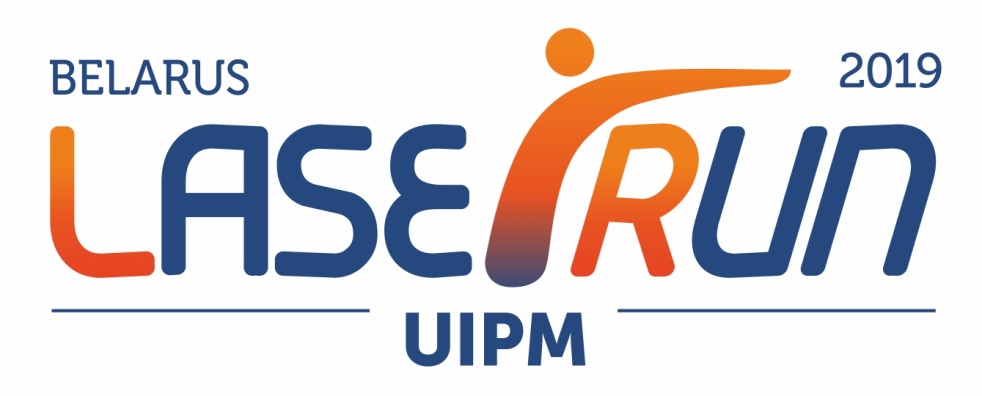 Согласие на участие в Открытых республиканских соревнованиях (Лазер-ран)Я,____________________________________________________________(Ф.И.О. полностью),(далее-«Участник»), ____________________ года рождения, на основании паспорта серии____ номер_________________, выданного «____»_______________________ года, зарегистрированный по адресу:_____________________________________________, контактный телефон ______________________________________________,добровольно соглашаюсь на участие в программе Открытых республиканских соревнований (Лазер-ран), проводимых 23 июня 2019 года в г.Гродно, и при этом:1. Я осознаю, что мое участие в данных соревнованиях, при наличии у меня противопоказаний врачей, может привести к негативным последствиям для моего здоровья и жизни.2. Я подтверждаю, что имею необходимый допуск врачей для участия в Соревнованиях и не имею противопоказаний к занятиям спортом, и самостоятельно несу ответственность за свою жизнь и здоровье.3. Я принимаю всю ответственность за травму, полученную мной в ходе Соревнований не по вине организатора (включая, но не ограничиваясь случаями причинения травмы вследствие несоблюдения предъявляемых требований к участникам Соревнований и неосторожного поведения участника во время Соревнований), и не имею права требовать какой-либо компенсации за нанесения вреда от организаторов Соревнований.4. Если во время Соревнований со мной произойдет несчастный случай, прошу сообщить об этом________________________________________________________________________________(указывается номер мобильного телефона)5. Я обязуюсь следовать всем требованиям организаторов Соревнований, связанным с вопросами безопасности и условиями допуска к Соревнованиям.6. Я самостоятельно несу ответственность за личное имущество, оставленное на месте проведения Соревнований, и в случае его утери не имею право требовать компенсации от организаторов Соревнований.7. В случае необходимости я готов(а) воспользоваться медицинской помощью, предоставленной организаторами Соревнований.8. Я подтверждаю, что с Положением о проведении Соревнований ознакомлен.9. Я подтверждаю, что решение об участии принято мной осознанно без какого-либо принуждения, в состоянии полной дееспособности, с учетом потенциальной опасности данного вида спорта.__________________/__________________________             (подпись)	                  (Ф.И.О.)«_____»___________________2019 года